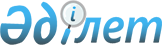 Ойыл аудандық мәслихатының 2013 жылғы 08 қарашадағы № 119 "Ауылдық елді мекендерде тұратын және жұмыс істейтін мемлекеттік денсаулық сақтау, әлеуметтік қамсыздандыру, білім беру, мәдениет, спорт және ветеринария ұйымдарының мамандарына отын сатып алуға әлеуметтік көмек беру туралы" шешіміне өзгеріс және толықтыру енгізу туралы
					
			Күшін жойған
			
			
		
					Ақтөбе облысы Ойыл аудандық мәслихатының 2018 жылғы 26 наурыздағы № 181 шешімі. Ақтөбе облысы Әділет департаментінің Ойыл аудандық Әділет басқармасында 2018 жылдың 20 сәуірде № 3-11-128 болып тіркелді. Күші жойылды - Ақтөбе облысы Ойыл аудандық мәслихатының 2018 жылғы 7 желтоқсандағы № 233 шешімімен
      Ескерту. Күші жойылды - Ақтөбе облысы Ойыл аудандық мәслихатының 07.12.2018 № 233 шешімімен (алғашқы ресми жарияланған күнінен бастап қолданысқа енгізіледі).
      Қазақстан Республикасының 2001 жылғы 23 қаңтардағы "Қазақстан Республикасындағы жергілікті мемлекеттік басқару және өзін-өзі басқару туралы" Заңының 6 бабына, Қазақстан Республикасының 2005 жылғы 8 шілдедегі "Агроөнеркәсіптік кешенді және ауылдық аумақтарды дамытуды мемлекеттік реттеу туралы" Заңының 18 бабының 5 тармағына сәйкес, Ойыл аудандық мәслихаты ШЕШІМ ҚАБЫЛДАДЫ:
      1. Ойыл аудандық мәслихатының 2013 жылғы 08 қарашадағы № 119 "Ауылдық елді мекендерде тұратын және жұмыс істейтін мемлекеттік денсаулық сақтау, әлеуметтік қамсыздандыру, білім беру, мәдениет, спорт және ветеринария ұйымдарының мамандарына отын сатып алуға әлеуметтік көмек беру туралы" (нормативтік құқықтық актілерді мемлекеттік тіркеу тізілімінде № 3689 болып тіркелген, 2013 жылы 05 желтоқсанда "Ойыл" газетінде жарияланған) шешіміне келесідей өзгеріс және толықтыру енгізілсін:
      көрсетілген шешімнің қазақ тіліндегі тақырыбы келесідей жаңа редакцияда жазылсын:
      "Ойыл ауданының ауылдық елді мекендерінде тұратын және жұмыс істейтін мемлекеттік денсаулық сақтау, әлеуметтік қамсыздандыру, білім беру, мәдениет, спорт және ветеринария ұйымдарының мамандарына отын сатып алуға әлеуметтік көмек беру туралы";
      орыс тіліндегі шешімнің кіріспесіндегі "регулировании" сөзінен кейін "развития" сөзімен толықтырылсын.
      2. "Ойыл аудандық мәслихатының аппараты" мемлекеттік мекемесі заңнамада белгіленген тәртіппен:
      1) осы шешімді Ойыл аудандық әділет басқармасында мемлекеттік тіркеуді;
      2) осы шешімді мерзімді баспа басылымдарында және Қазақстан Республикасы нормативтік құқықтық актілерінің эталондық бақылау банкінде ресми жариялауға жіберуді қамтамасыз етсін.
      3. Осы шешім оның алғашқы ресми жарияланған күнінен кейін күнтізбелік он күн өткен соң қолданысқа енгізіледі.
					© 2012. Қазақстан Республикасы Әділет министрлігінің «Қазақстан Республикасының Заңнама және құқықтық ақпарат институты» ШЖҚ РМК
				
      Аудандық мәслихаттың 
сессия төрағасы: 

Ж. Жақып

      Аудандық мәслихаттың 
хатшысы: 

Б. Бисекенов
